5330 – Residential – Indicative 29 dwellings - Manor Lane, Langham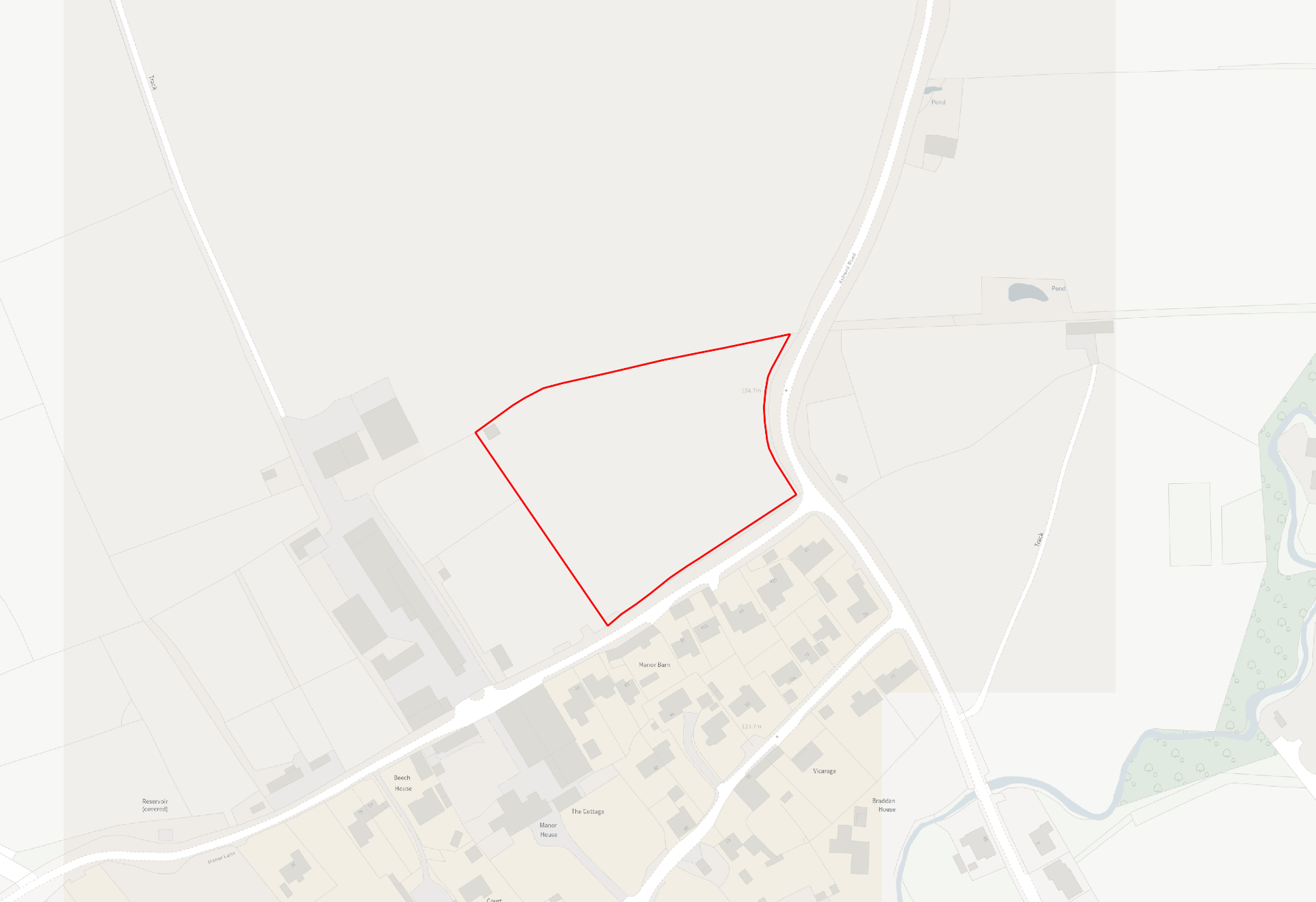 6605 – Employment – 6.48ha - Land Wireless Hill, South Luffenham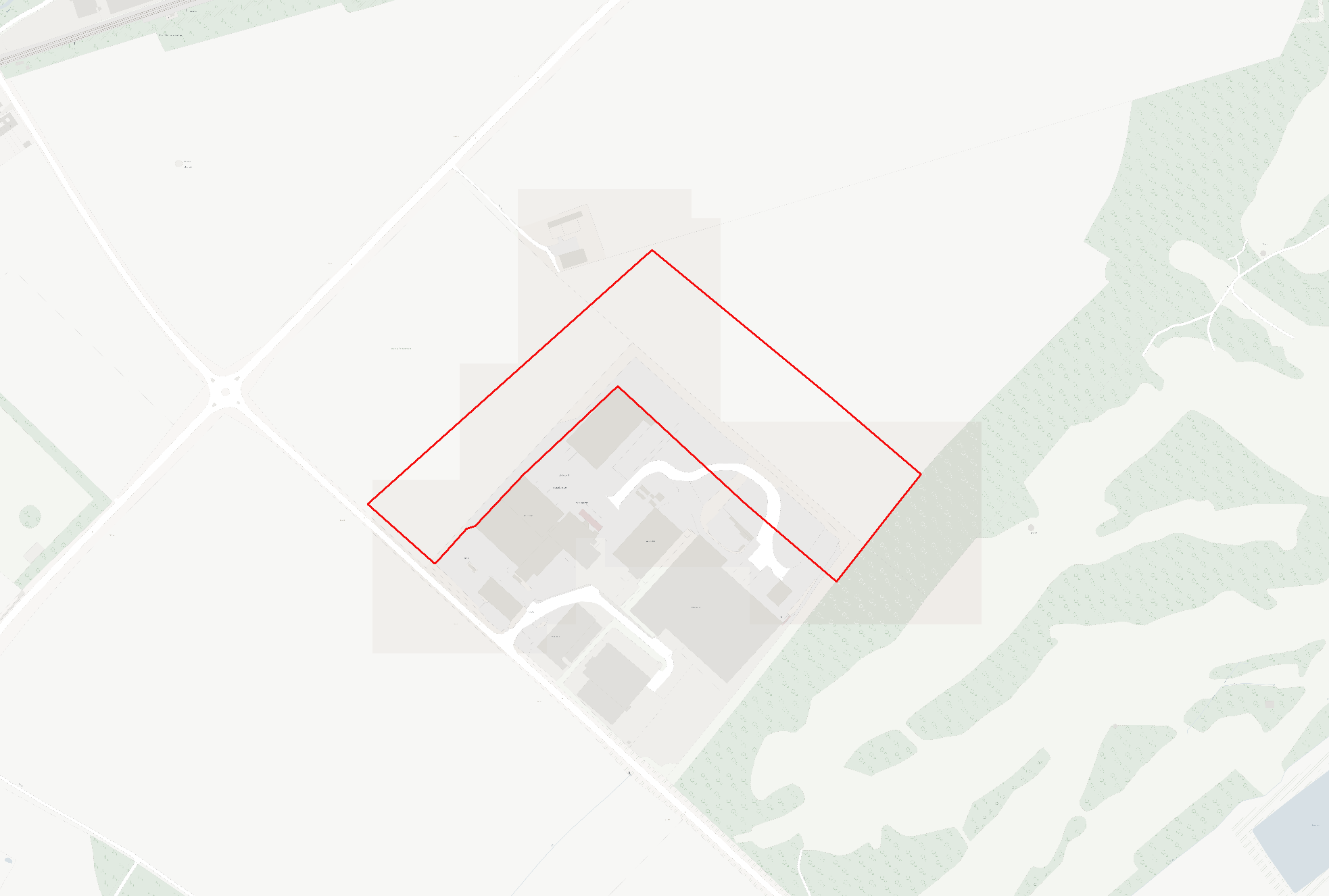 8030 – Residential/Employment (New GP Surgery) - Land South of Whitwell Road, Empingham – In conjunction with Reserve Site H1.c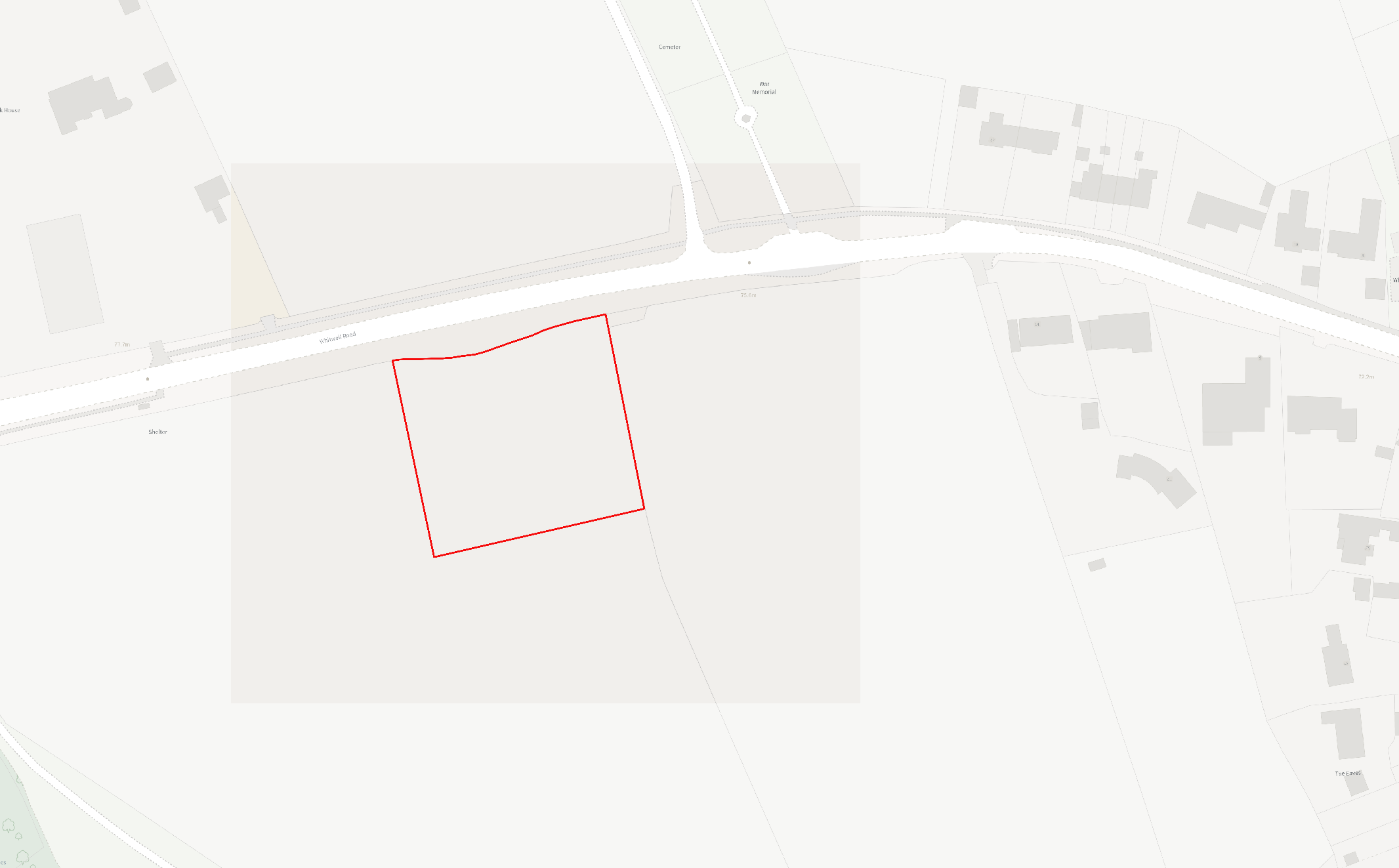 8032 – Residential – Indicative 443 dwellings - Land off Stockerston Road, Uppingham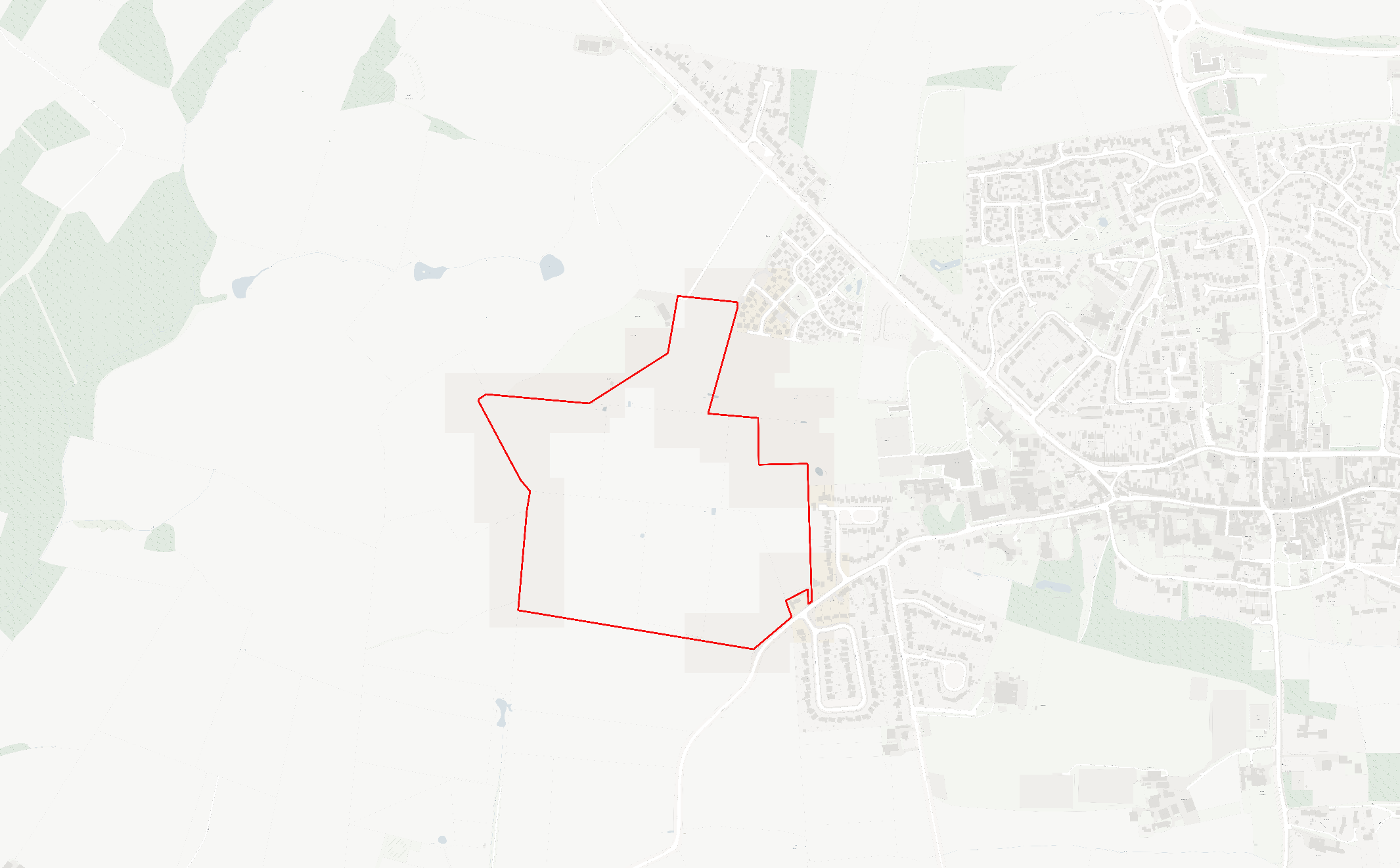 8033 – Employment – 21.2ha - Woolfox Employment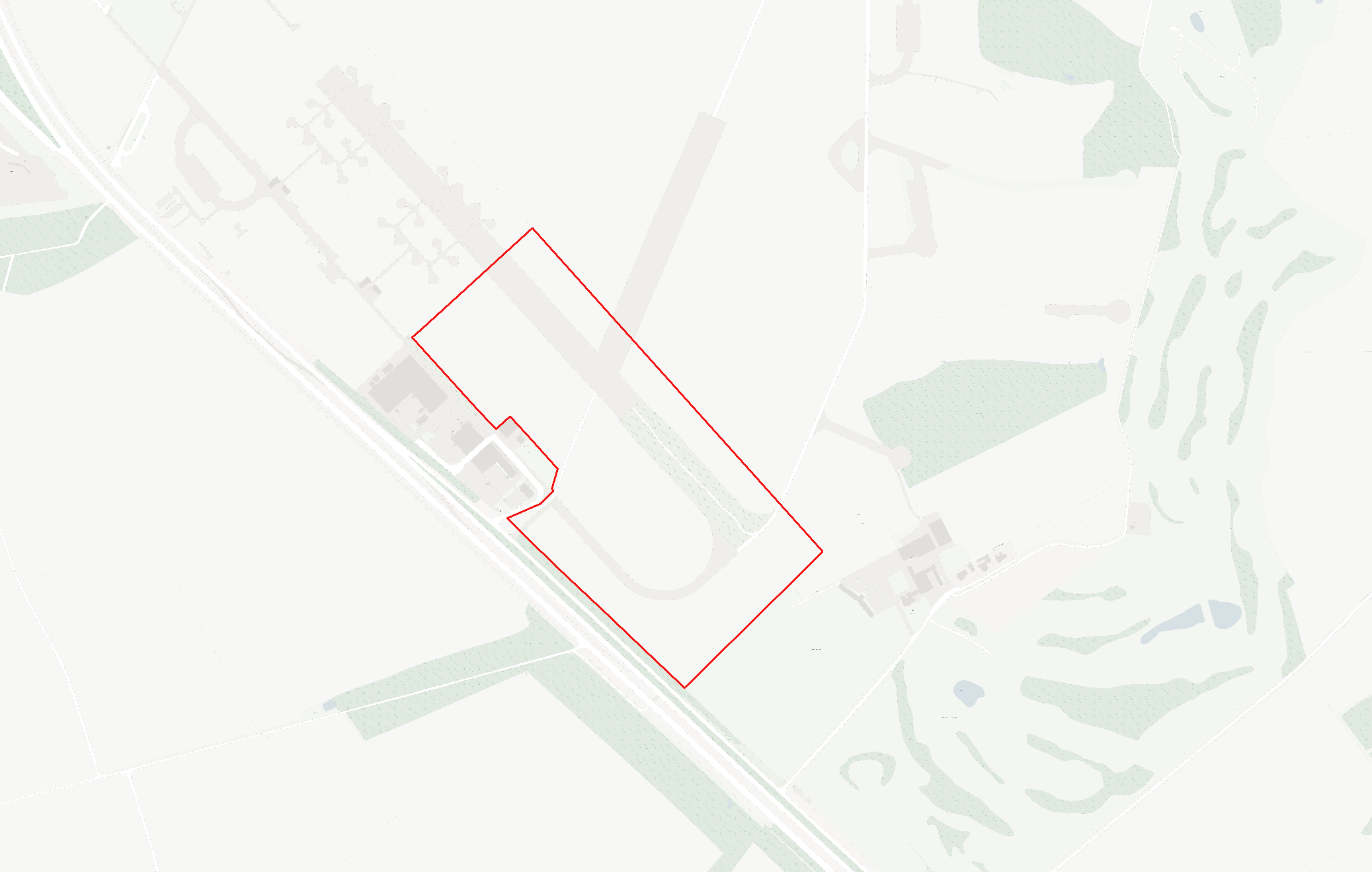 8036 – Residential – Indicative 7 dwellings - Land off Knossington Road, Braunston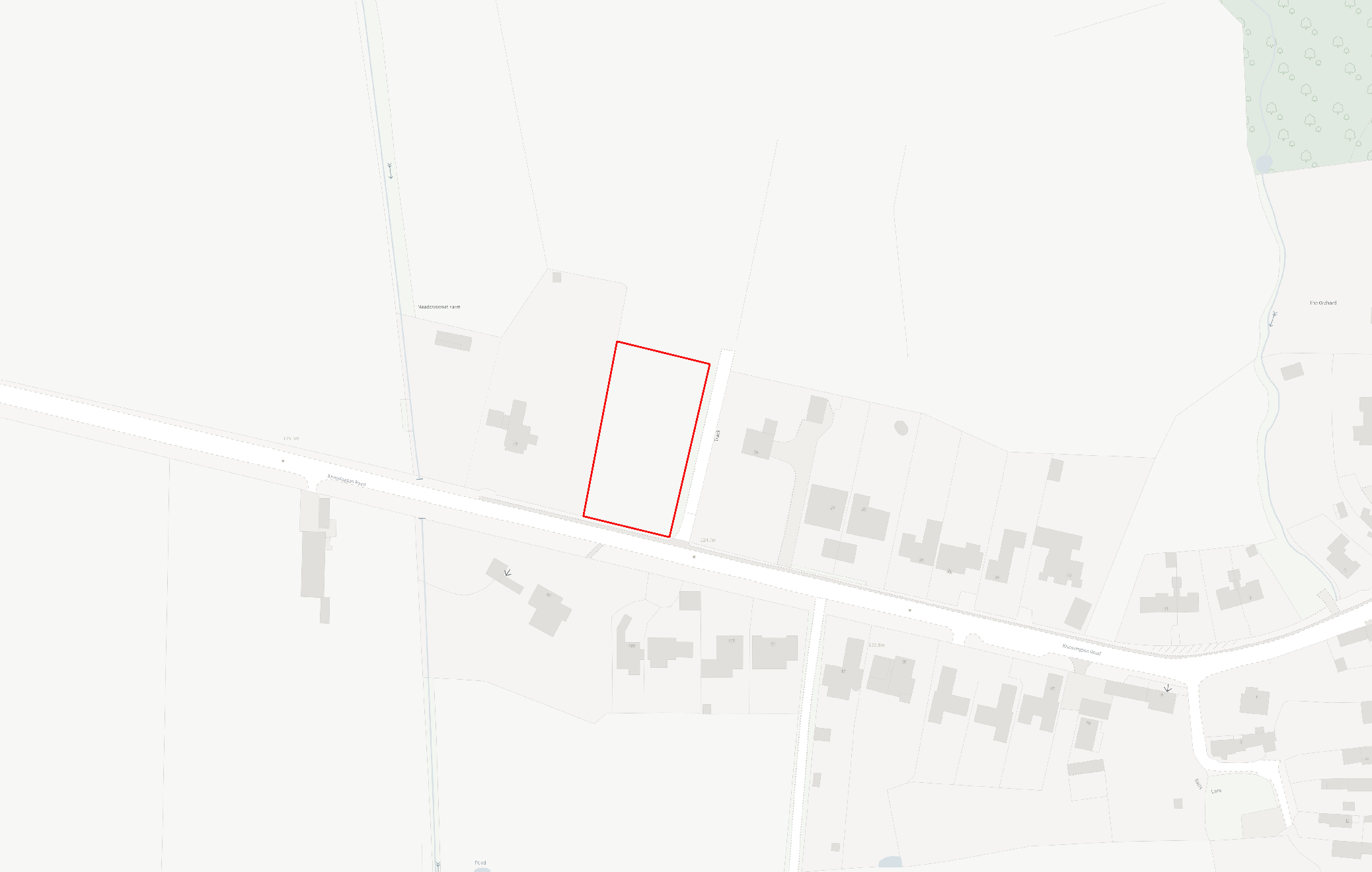 8039 – Residential – Indicative 24 dwellings - Land off Braunston Road, Oakham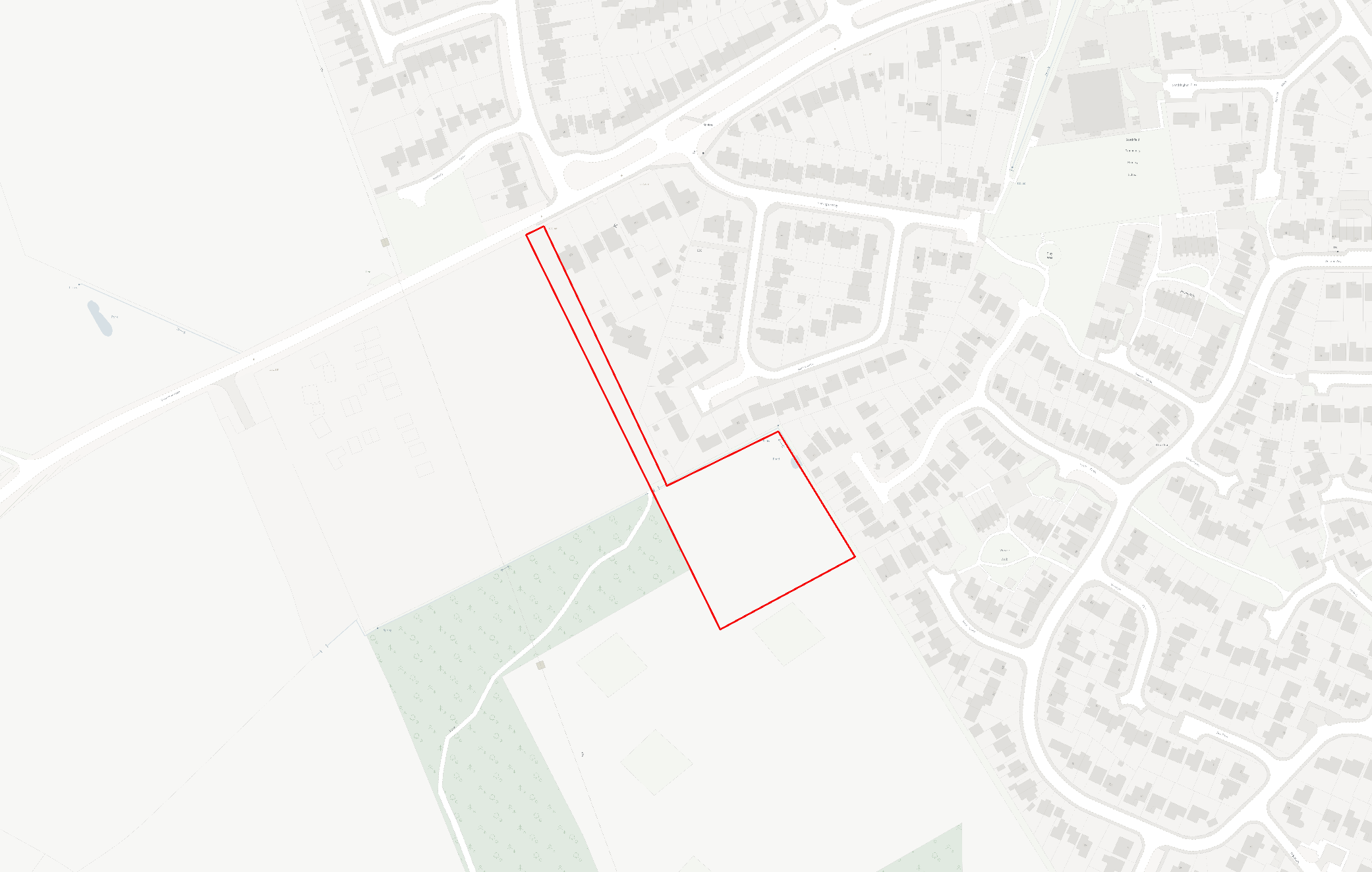 